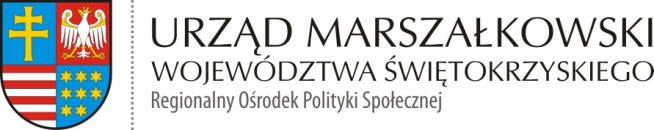 Kielce 19.10.2020 r.ROPS-II.052.4.4.2020Załącznik Nr 6 do Instrukcji ZESTAWIENIE OFERT – załącznik nr 1 do protokołu z dnia 19.10.2020 r.I.	Maska chirurgiczna jednorazowego użytku*- niepotrzebne skreślićW wyniku zaproszenia do negocjacji dotyczącego Zakup i dostawa środków i sprzętu ochrony osobistej - masek chirurgicznych w ramach projektu pn. „Standardy w zakresie mieszkalnictwa wspomaganego dla osób chorujących psychicznie po wielokrotnych pobytach    w szpitalu psychiatrycznym”– na Maska chirurgiczna jednorazowego użytku, została złożona jedna oferta.Oferta została złożona przez firmę: Przedsiębiorstwo Handlowo-Usługowe WIKOMED Andrzej Kowalczyk ul. Nadwiślańska 25A, 80-680 Gdańsk. Oferta ww. Wykonawcy spełnia wszystkie wymagania Zamawiającego. W klasyfikacji punktowej zgodnej z zaproszeniem do negocjacji otrzymuje ocenę – 100 punktów.Zgodnie z pkt  III „Przedmiot zamówienia” ppkt 6 „Uwagi” pppt 12) w przypadku gdy łączna wartość wybranego w postępowaniu asortymentu w poszczególnych pozycjach będzie niższa niż jego szacowana wartość, Zamawiający zastrzega sobie prawo do zwiększenia jego ilości po wcześniejszym uzgodnieniu takiej możliwości z wybranym Wykonawcą. W przypadku braku możliwości realizacji zwiększonej ilości zamówienia przez wybranego w postępowaniu Wykonawcę, dopuszcza się możliwość uzupełnienia  ilości o jaką zostanie zwiększone zamówienie, przez Wykonawcę/Wykonawców, którego oferta została oceniona jako kolejna na liście. Z uwagi na powyższe Zamawiający zwiększy ilość zamawianego asortymentu o ilość uzgodnioną z Wykonawcą wybranym do realizacji Zamówienia.Akceptujący :Elżbieta KorusDyrektorRegionalnego Ośrodka Polityki Społecznej Sporządzający:Iwona Chrzanowska - ………………. Lp.Nazwa i adres wykonawcy, którego zaproszono do złożenia oferty*Nazwa i adres wykonawcy, który złożył ofertęCena(brutto)PLNTermin wykonania*Okres gwarancji*Ilość złożona przez Wykonawcę (szt.) Inne*Termin realizacji usługi Inne*Liczba punktów  (C) Inne*Uwagi1.-Przedsiębiorstwo Handlowo-Usługowe WIKOMED Andrzej Kowalczyk ul. Nadwiślańska 25A, 80-680 Gdańsk19 484,5034 04010.11.
2020100